ST. POLYCARP GOLF TOURNAMENT AND DINNER REGISTRATION
COMPLETED FORM AND REGISTRATION ARE DUE BY SEPTEMBER 20Date: Sunday, September 29, 2019 
Check-in: Noon 
Shotgun Start:  1:30 pm 
Dinner: 6:00 pm          Place: Maple Dale Country Club 
180 Maple Dale Circle, DoverPlayer_____________________________________________________If registering on team, name of team captain_____________________Email_____________________________________	Phone _________________________________REGISTER YOUR TEAM TODAY!!!!!Team Captain Name_______________________________________               Email___________________________________             Phone_______________________________Player 2 Name________________________________________               Email___________________________________             Phone_______________________________Player 3 Name_______________________________________               Email___________________________________             Phone_______________________________Player 4 Name_______________________________________               Email___________________________________             Phone_______________________________Please provide an email address for each player.  This will be the main contact method used. FEE – Individual - $125.00               FEE – Team - $460.00 ($115.00 per player) 
Fees include green fee, cart fee, range balls, lunch, steak dinner, gift bag, and on course refreshmentsHole sponsorship is $100-                                                                                                           Company/Individual Sponsor____________________________ Contact Info_______________________Dinner Guest Only:    Number attending dinner only:  _____    x $30 per person 
Name __________________________________ email/phone  ______________________________________
Name __________________________________ email/phone  ______________________________________  Total Amount: Golf and/or dinner: ___________________Make checks payable to St. Polycarp Church.Send registration form and payment to:
St. Polycarp Church, 55 Ransom Lane, Smyrna, DE 19977 
or register on line at: membership.faithdirect.net/events/details/3322ST. POLYCARP CHURCH GOLF TOURNAMENT                       AND 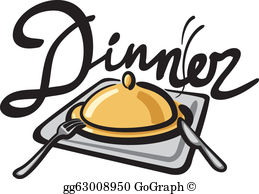 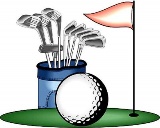                      CHURCH DINNER    SUNDAY, SEPTEMBER 29, 2019MAPLE DALE COUNTRY CLUB
180 Maple Dale Circle, DoverCheck-in: Noon 
Shotgun Start: 1:30 pm
Dinner at 6:00 pmQuestions:  Contact Jack Molyneaux at 302-359-1703 or jdalex97@yahoo.comHere’s what’s included with the afternoon of golfing -Green fee, cart, range balls, lunch prior to the golf tournament, 4-person teams in a Captain’s choice format, on course beverages, and a steak dinner following the tournament. Each player will receive a complementary gift bag. There will be prizes for the best teams. There will be long drive and closest to the pin contests. If you do not play golf but would like to join us at Maple Dale just for the church dinner, please join us! The price for lunch, golf, and dinner is $125 per golfer. (Team of 4 is $460.00)The cost for the steak dinner only is $30 per person. Questions? 
Please contact the Parish Office at (302)653-8279 or office@saintpolycarp.org 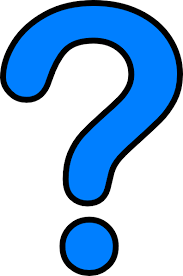 